Supplementary DataTable S1:  Compositional results (ICP-MS) of Al(OH)3 coated NPs without treatment. Table S2. DLS results for alumina coated samples before and after filtration Table S3. ICP-MS analysis of Al and Fe in pre-wash NPs colloids and the supernatant after wash.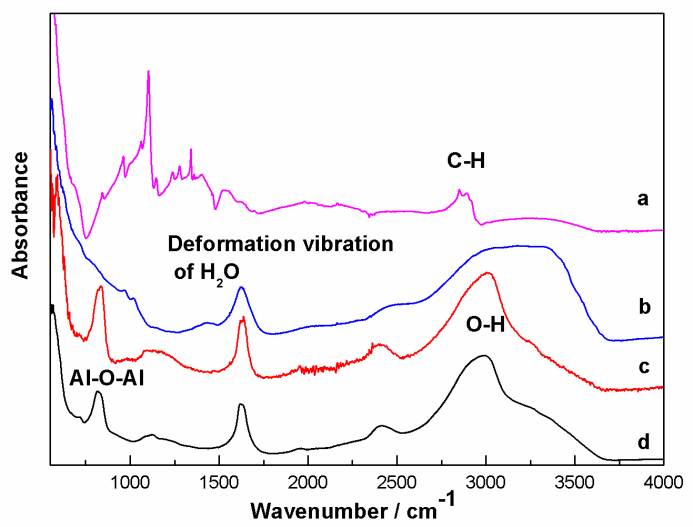 Figure S1. IR spectrum evolution of Fe3O4@Al(OH)3 samples: a) as-synthesised Fe3O4 sample, b) NP 2, c) NP 3, and d) NP 4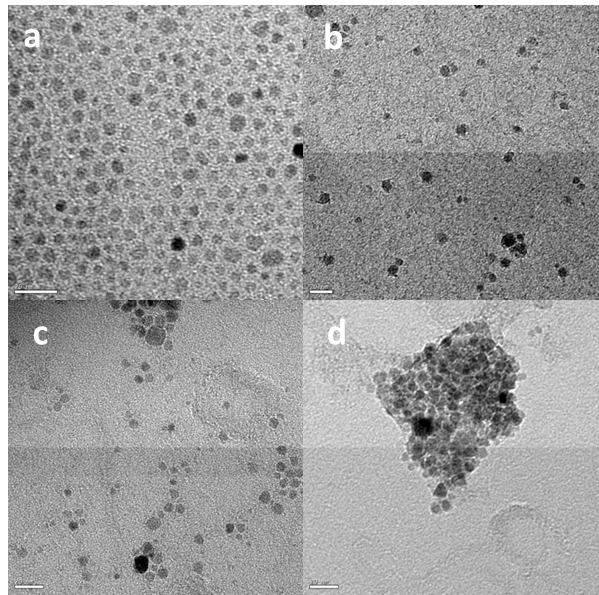 Figure S2. TEM images of Fe3O4 NPs and Fe3O4@Al(OH)3 NPs. a) Fe3O4 NPs prepared from hexane solution, b) NPs 4 prepared from aqueous solution, c) NPs 3 prepared from aqueous solution, and d) NPs 2 prepared from aqueous solution.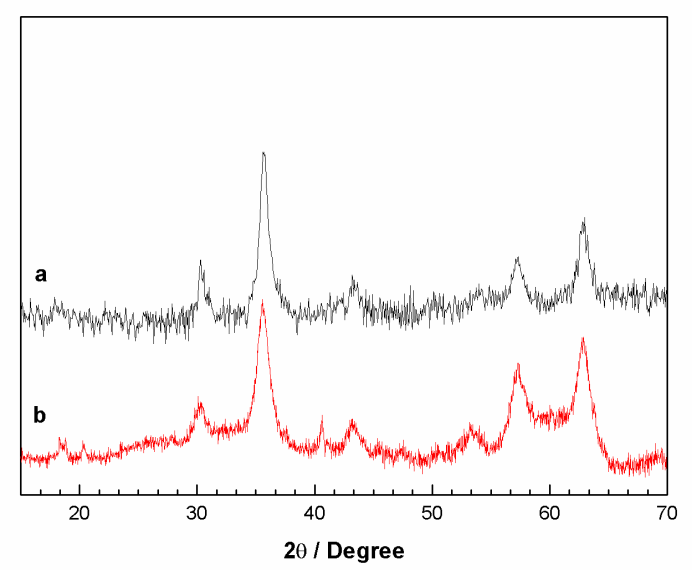 Figure S3. XRD pattern of samples: a) NP Fe3O4 and b) NP 2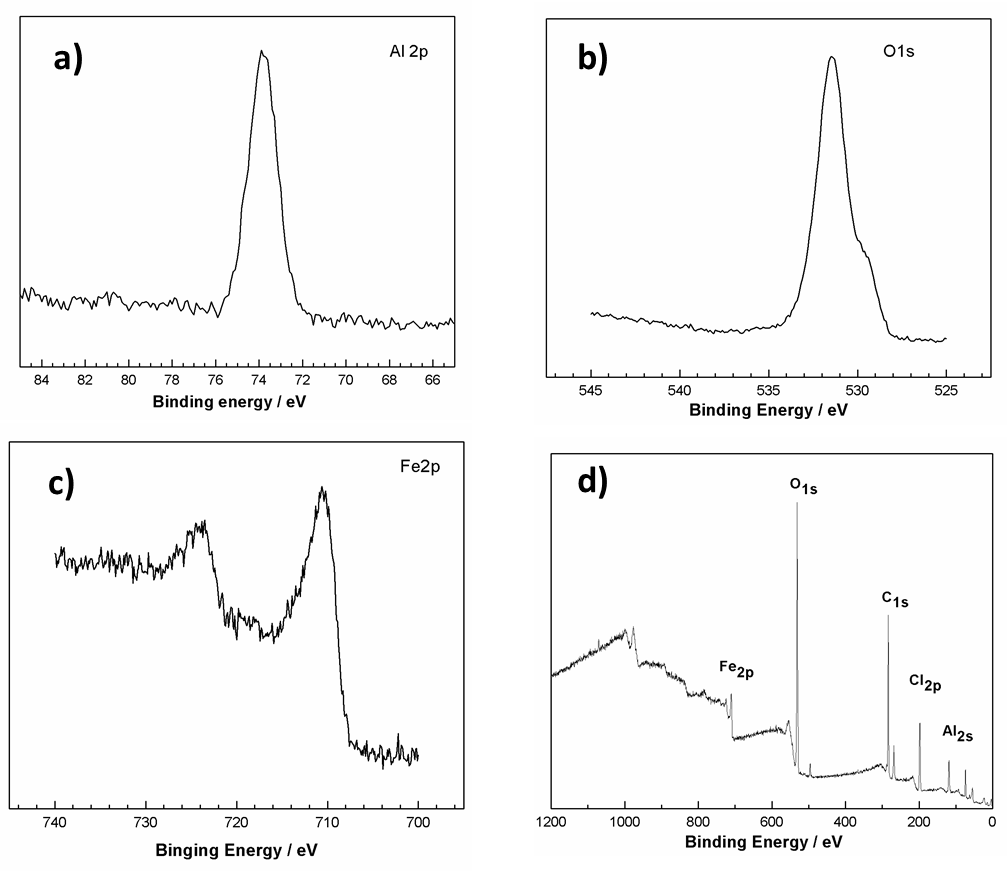 Figure S4. XPS spectrum of  sample 4. a) Al2p level data, b) O1s level data, c) Fe2p level data, and d) full scan of XPS spectra.	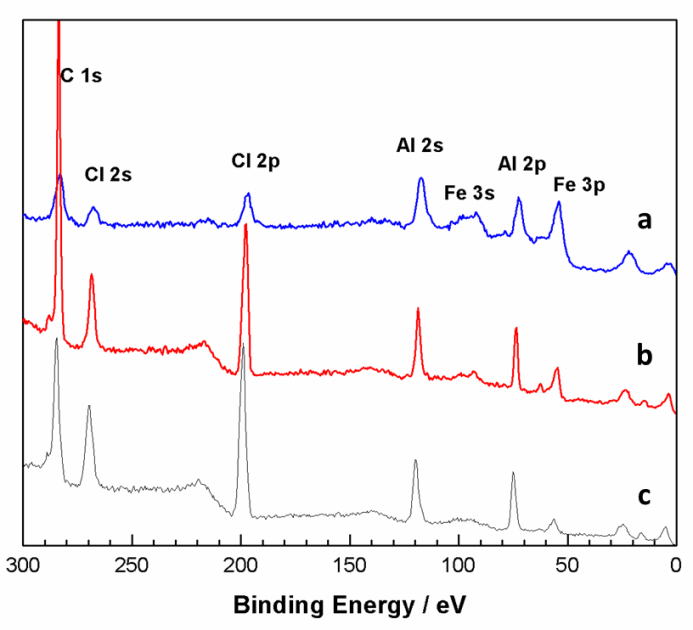 Figure S5. XPS spectra comparison of Fe3O4@Al(OH)3 samples (2- 4) with different core-shell ratio: a) NP 2, 1:1; b) NP 3, 1:2; and c) NP 4, 1:3.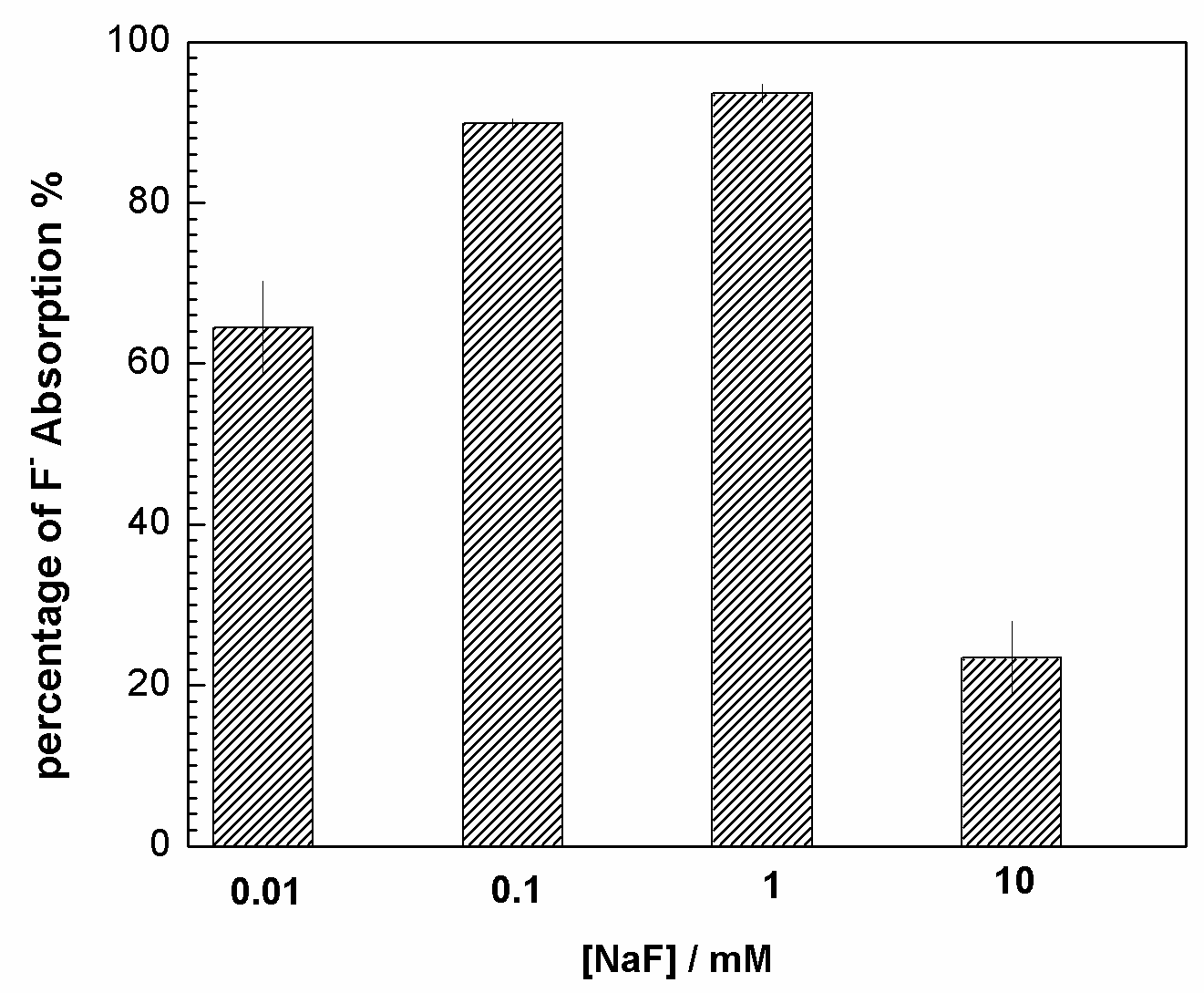 Figure S6. Adsorption of non-radioactive 19F- by 5 mg 1 NPs in 5 ml NaF solution of different conditions, monitored by fluoride ion selective electrode.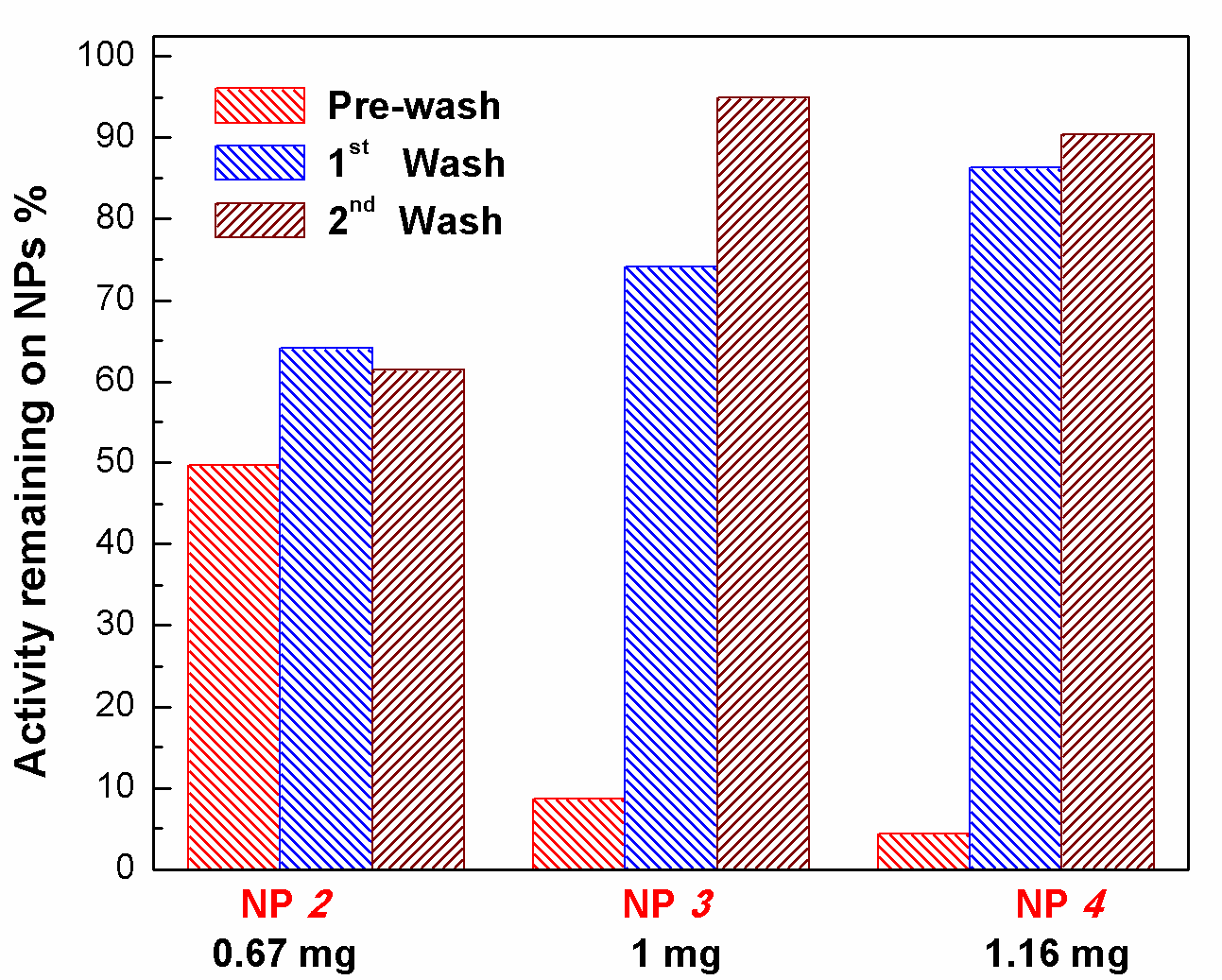 Figure S7. 18F-fluoride radio labelling of Fe3O4@Al(OH)3 NPs (2-4) varying the core-shell ratio. Pre-wash results showed that all three samples exhibited a low labelling efficiency, especially 3 and 4. A much higher radiolabelling efficiency were achieved after removal of unstable Al(OH)3 layer by washing with water 1 or 2 times.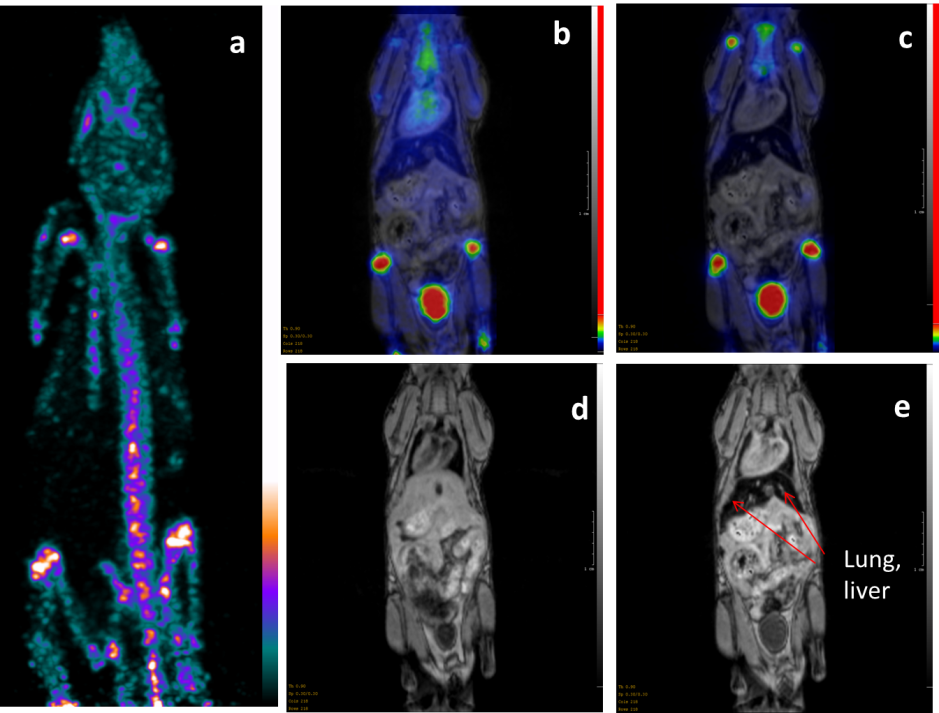 Figure S8.  In vivo PET/MRI images of a normal young C57BL/6 mouse using 18F radiolabelled 3: (a) whole body PET image showing distribution of 18F 30 minutes post injection (maximum intensity projection, mice in prone position); (b) PET/MRI fused image (coronal section, 0-15 minutes); (c) PET/MRI fused image (coronal section, 105-120 minutes); (d) MR image prior to the injection of NPs, and (e) MR image post the injection of NPs, showing a darkening contrast at lung and live area. Due to the unstable Al(OH)3 shell, 18F-fluoride radioactivity was released from magnetic NPs 3 within 15 minutes and localised in bone.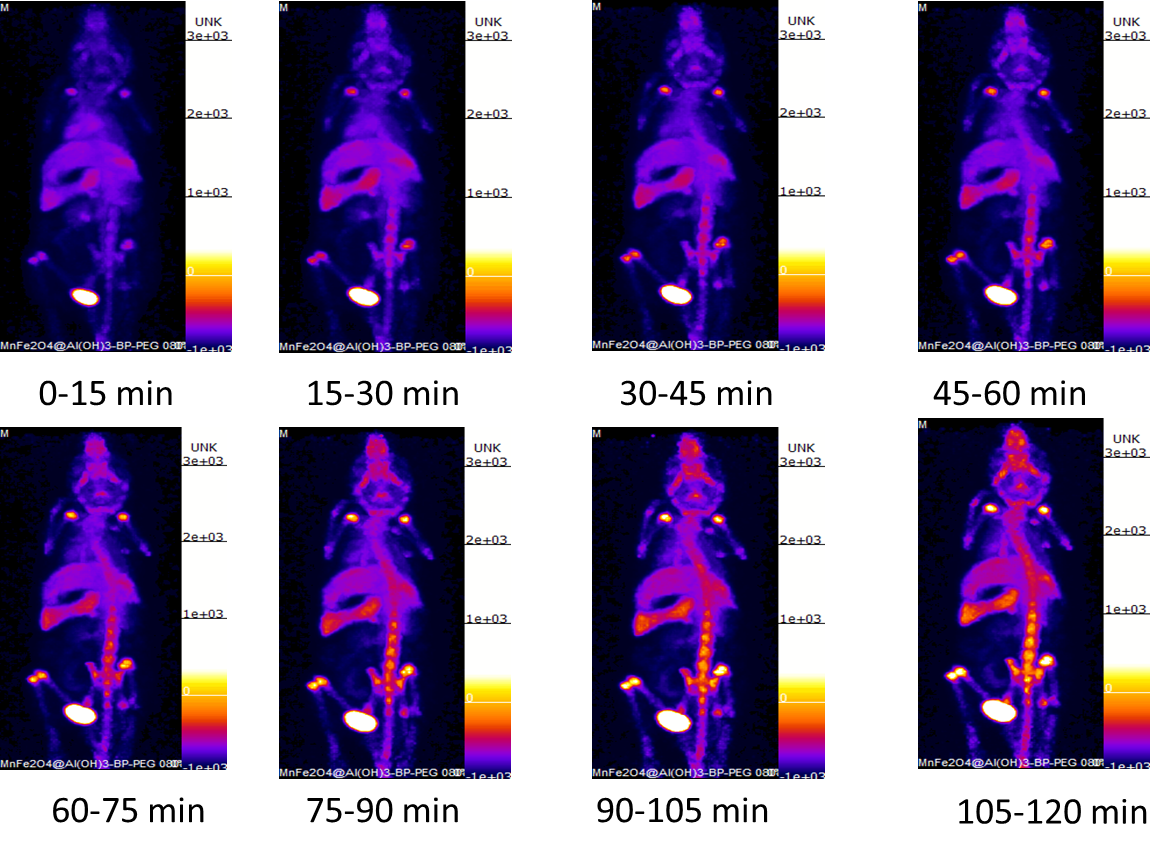 Figure S9. In vivo PET/CT images of a normal young C57BL/6 mouse using 18F radiolabelled 1: a) 0-15 minutes; b) 15-30 minutes; c) 30-45 minutes; d) 45-60 minutes; e) 60-75 minutes; f) 75-90 minutes; g) 90-105 minutes; and h) 105-120 minutes. NPs 1 obtained by a slow hydrolysis process has a better in vivo stability than NP 3 synthesised by a quick hydrolysis (Fig. S8), which is in consistent with the in vitro studies.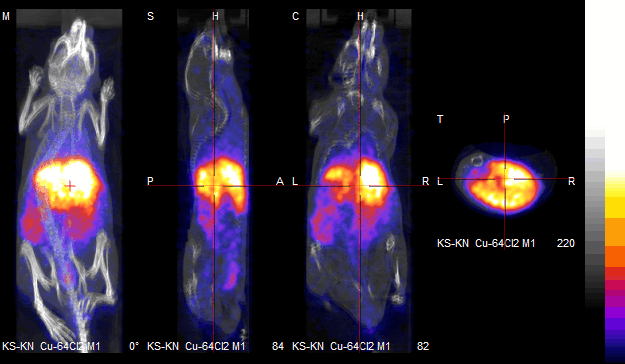 Figure S10. In vivo PET/CT images of a normal young C57BL/6 mouse using 64CuCl2 solution (0-30 minutes).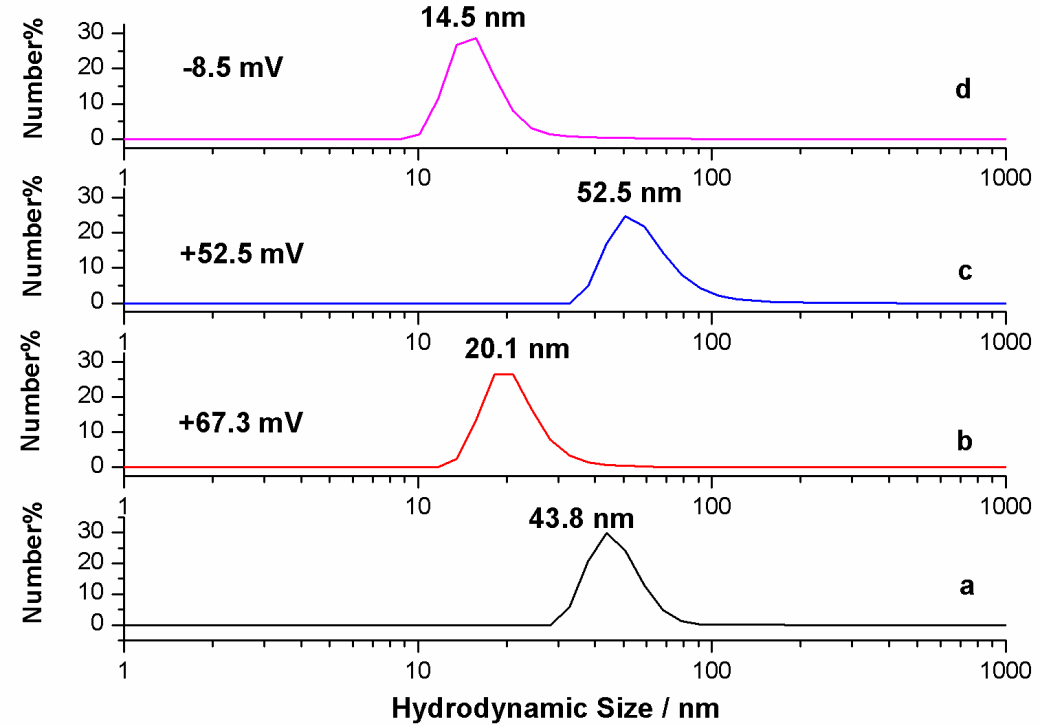 Figure S11. DLS size distribution of NPs: a) Fe3O4 NPs in hexane; b) pre-washed NPs 3 in water; c) post-washed NPs 3 in water; and d) conjugates of post washed NPs 3 and BP-PEG (10K Da). [3] = [Fe3O4] ≈ 1 mg/L. Zeta potential was measured in neutral aqueous solution with a pH value ≈ 7. Samples(label)Precursors ratioMFe2O4 to AlCl3(M = Mn or Fe)Elements to detect (mmo/L)Elements to detect (mmo/L)Elements to detect (mmo/L)Core-shell ratioMFe2O4 to Al(OH)3(M = Mn or Fe)Samples(label)Precursors ratioMFe2O4 to AlCl3(M = Mn or Fe)FeMnAlCore-shell ratioMFe2O4 to Al(OH)3(M = Mn or Fe)MnFe2O4@Al(OH)3(1)1: 310.290.9826.791: 7.3Fe3O4@Al(OH)3 (1:1)(2)1: 17.79n/a3.051: 1.2Fe3O4@Al(OH)3 (1:2)(3)1: 27.92n/a8.221 : 3.1Fe3O4@Al(OH)3 (1:3)(4)1: 37.98n/a11.411 : 4.3SampleDh / nmDh / nmZeta potential / MvZeta potential / Mvr1 / mM-1s-1r1 / mM-1s-1r2 / mM-1s-1r2 / mM-1s-1SampleBeforeAfterBeforeAfterbeforeafterbeforeAfter121.050.7+72.3+55.91.470.6521.418.0218.250.8+70+52.51.655.3660.5116.6321.049.8+49.8+38.93.543.781.6121.94396.1458.0+27.0+18.4n/an/an/an/aPre-washNPs colloid1st washsupernatant2nd washsupernatant3rd washSupernatant2[Fe] mM7.79Not detectedNot detectedNot detected2[Al] mM3.05Not detectedNot detectedNot detected3[Fe] mM7.920.13Not detectedNot detected3[Al] mM8.222.960.07Not detected4[Fe] mM7.980.440.01Not detected4[Al] mM11.045.550.15Not detected